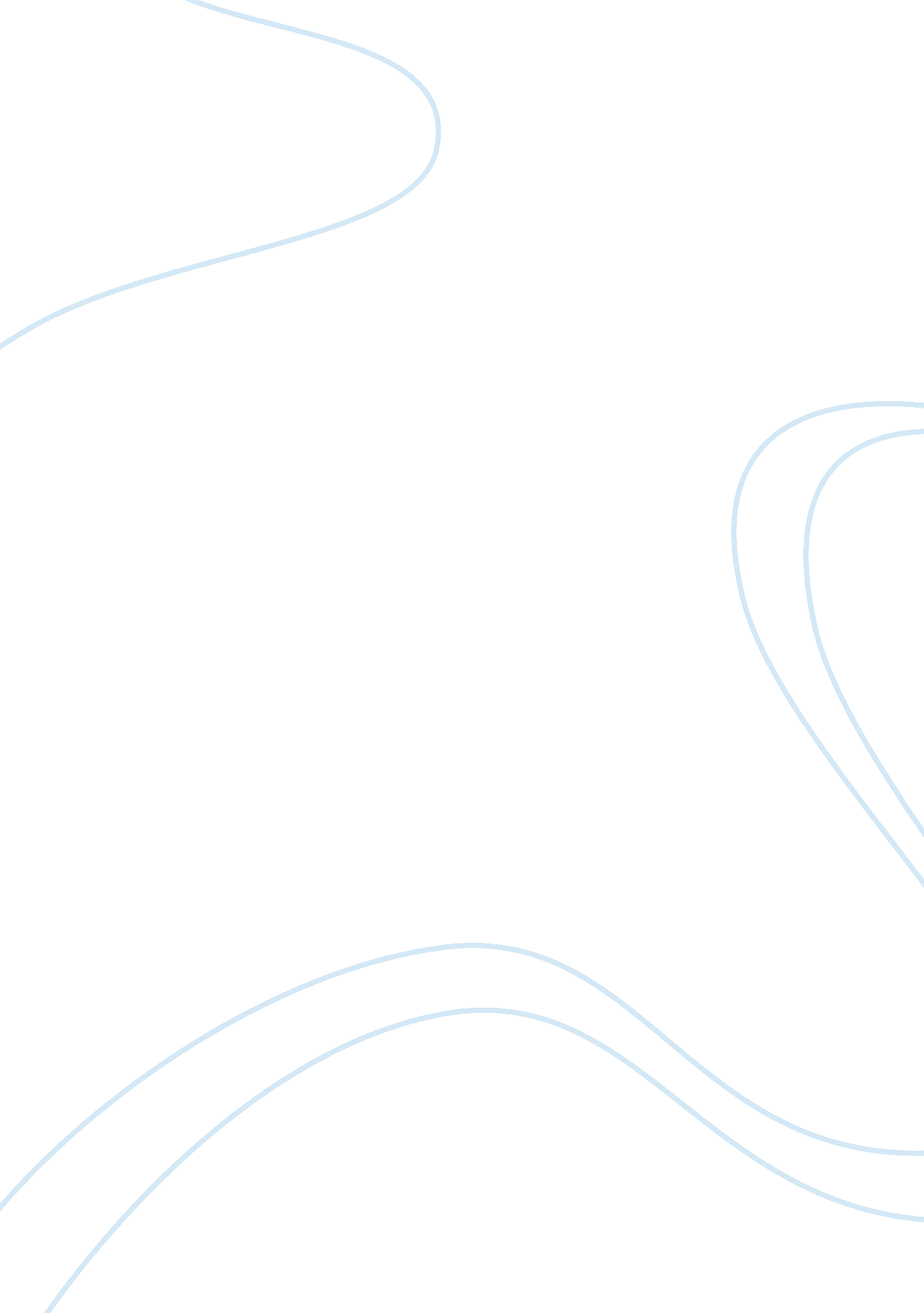 Discussion 10.1Psychology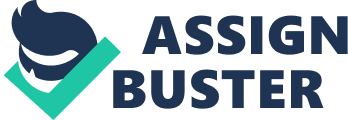 Discussion 10 How do you think you might use these services to help you stay focused on your professional goals now and throughout your program? 
I think career center services help one set own professional goals that will be a guide in settling for a job, which matches own respective qualifications. They also help one to plan and build a career right from the foundation that will be of much essence in future. The career enrichment service will be of help in developing the necessary resources for managing one’s profession. These services also help one in networking, since this is essential in establishing connection that will help you through your professional path. Seminars and webinars help one get inspired towards his or her profession hence giving him or her focus to carry on. 
How will the information you have learned in this course help to contribute to your ongoing academic success? 
All the information I have learnt and acquired will be of much help in my ongoing academic success. Since it has made me appreciate the values of having career goals as well as accomplishments. This is important, as it will help me gain experience and various accomplishments for these values one can carry throughout academic and career life. In addition, it has helped me in having focus and satisfaction on my academic choices and the skills that will be important after my education like career enrichment tools. 
What additional resources are needed, tangible and intangible, to ensure both academic and career success? How will you go about securing those resources? 
Other resources needed to ensure academic and career success include the workplace value assessment that helps one enhance own understanding in the values he or she wants in relation to workplace, employer, or career. Transferable skills like leadership and negotiation are also essential since we gained them through various experiences and they are the things that boost one’s credentials. Tracking and leveraging accomplishments is a key resource as it helps one know how you can contribute towards an initiative by being a key player. We can acquire this from our past job and other academic experiences. 
Reference 
Fabricant, Francine., Miller, Jennifer., & Stark, Debra. (2014). “ Creating career success: A flexible plan for the world of work.” Boston, Mass: Wadsworth Cengage Learning. 